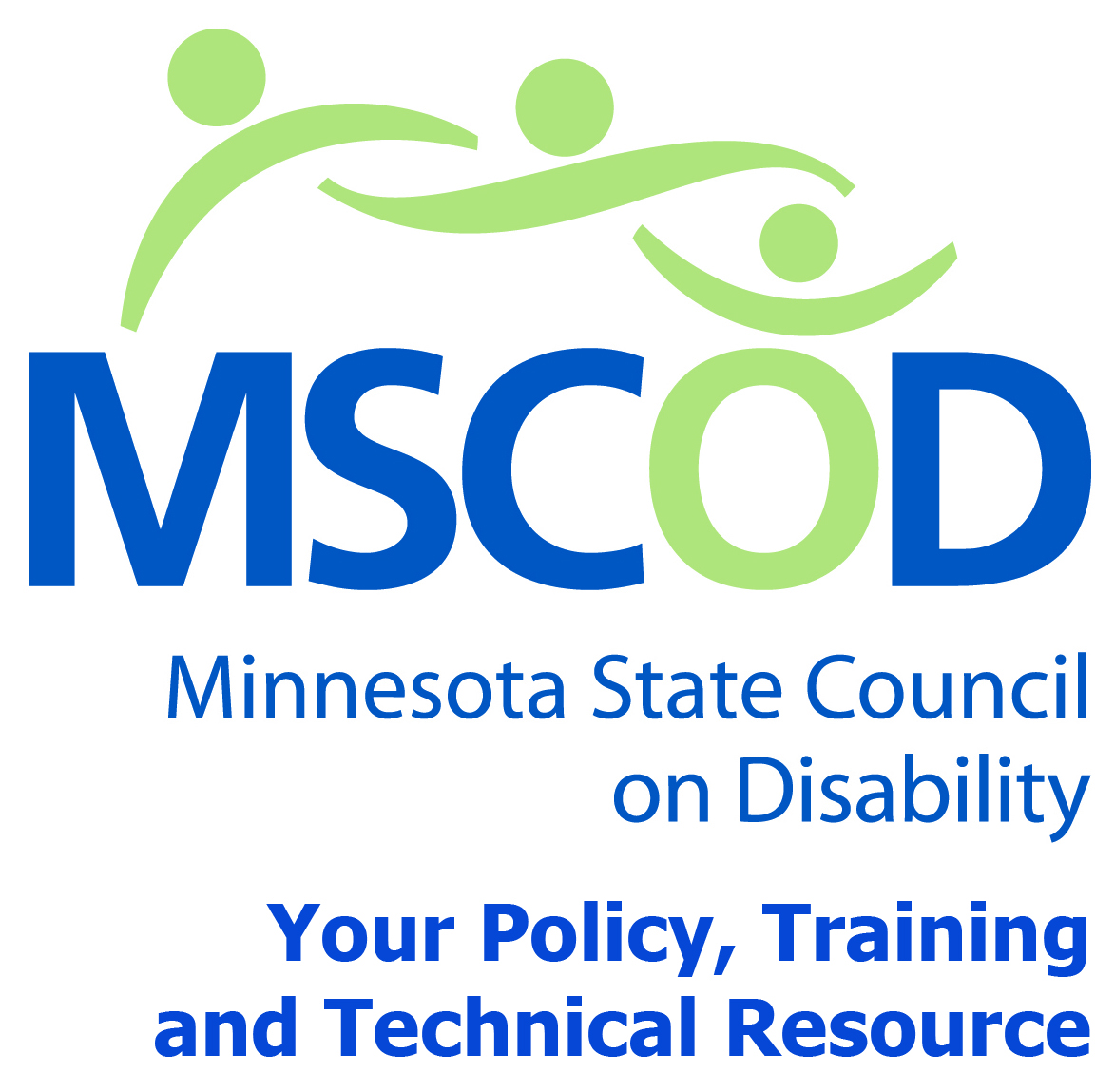 MSCOD Council Meeting AgendaThursday, June 4, 2015121 East 7th Place Saint Paul, MN 55101Main Line phone code: Please call 1-888-742-5095 and enter 28541896409:00 a.m.-3:30 p.m. Metro Square-Lower Level Room 29:00 a.m.:	Call to order and Introductions (5 min).ACTION: Approval of Agenda and ACTION: Approval of Minutes9:05 a.m.:	WIOA presentation - Kim Peck, Director of Vocational Rehabilitation Services - Discussion (55 min).10:00 a.m.:	Proposed Regional Transportation Council presentation - Noel Shughart, MNDOT-MSCOD council input (30 min).10:30 a.m.:	BREAK (15 min).10:45 a.m.:	Olmstead update and community engagement plan review/discussion Kristin Jorenby, OIO(45 min).11:30 a.m.:	RECESS (40 min).12:10 p.m.:	Call to order and Introductions (5 min).12:15 p.m.:	ADA Symposium, Atlanta – Shannon, Stuart and Margot (15 min).12:30 p.m.:	Legislative update – David Fenley (30 min).1:00 p.m.:	BREAK (10 min).1:10 p.m.:	Sub-committee updates (50 min).AccessEmploymentADA 25th anniversary event update2015 MN State Fair2:00 p.m.:	Public comment (5 min).2:05 p.m.:	Chairs report (15 min).2:20 p.m.:	Executive Director’s report (15 min).2:35 p.m.:	Other (10 min).2:45 p.m.:	AdjournThis document is also available in accessible formats.